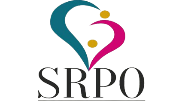 In the picturesque village of Yaqoob Shar, nestled in the heart of UC Sarhal Mirpurkhas, there lives a remarkable individual who embodies the spirit of resilience and determination –Javaid Ali. Javaid's life took a dramatic turn in 2022 when devastating floods ravaged his village, leaving a trail of destruction and despair. But little did he know that his story would transform into a symbol of triumph and hope, thanks to the support of the local organization, Sindh Rural Partners Organization (SRPO) and the WFP's Cash Assistance Program.The floods of 2022 had been merciless, sweeping away homes, livelihoods, and dreams in their torrential wake. Javaid Ali, a resident of Yaqoob Shar, found himself amidst this calamity, facing both physical and emotional challenges. Javaid was not only a survivor of the disaster but a fighter who refused to be defined by his disabilities. He was determined to rebuild his life and contribute to his family's well-being.During these challenging times, SRPO, a local organization with a strong commitment to community welfare, emerged as a beacon of hope for Javaid and his fellow villagers. SRPO initiated a Cash Assistance Program, offering financial aid and vocational training to help the flood-affected residents get back on their feet.Javaid Ali, inspired by this opportunity for a fresh start, embarked on a journey of self-discovery and growth. He enrolled in a cot netting training program facilitated by SRPO, where he honed his skills in crafting intricate cot nets. This newfound talent not only gave him a sense of purpose but also provided a means of sustainable income.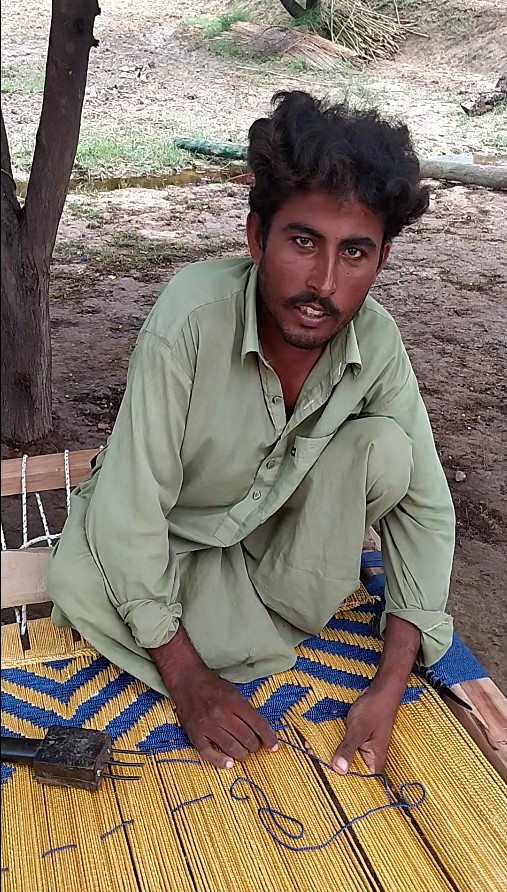 As the days turned into weeks and months, Javaid's dedication and hard work paid off. He began to produce beautiful and high-quality cot nets, which quickly gained recognition and demand among the local community. Javaid's entrepreneurial spirit was ignited, and he soon transformed his humble cot netting business into a thriving venture.With his newfound source of income, Javaid Ali became a pillar of support for his family. He no longer saw himself as a victim of circumstances but as a proud contributor to his household's welfare.Javaid Ali's success story spread throughout Yaqoob Shar and beyond, inspiring others to rise above adversity and follow their dreams. His journey from a flood survivor to a successful cot netting entrepreneur showcased the power of determination and the importance of community support.Today, Javaid Ali's story serves as a testament to the resilience of the human spirit and the positive impact of organizations like SRPO and the World Food Programme. He continues to work diligently, not only to provide for his family but also to support the well-being of his fellow villagers. Javaid's indomitable spirit reminds us of all that, in the face of adversity, the human will to succeed can conquer even the most challenging circumstances.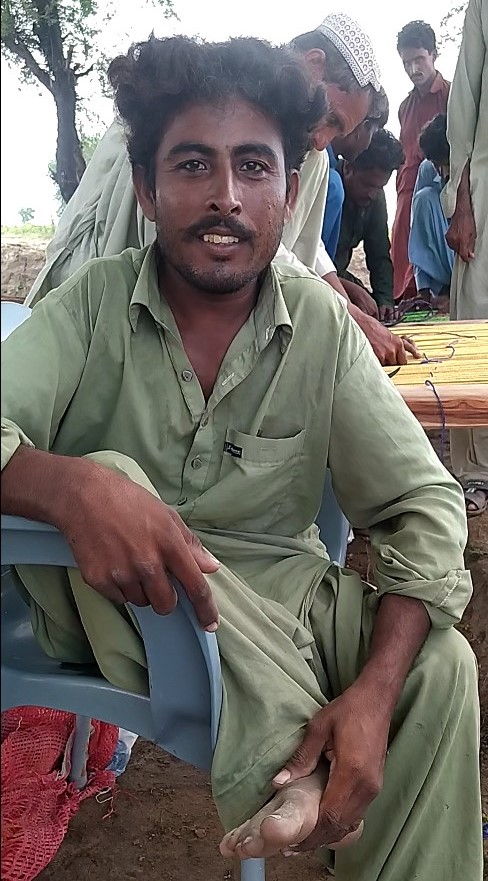 